Instructions:  Return completed form and payment to the Attention: Fiscal Services – 6th floor at the Minnesota Pollution Control Agency (MPCA) address listed above. If you have any questions regarding this form, please contact Jeff Brandon at 218-302-6610 or toll free at 800-657-3864, or via email at jeffery.brandon@state.mn.us.I.	Applicant information (Please print or complete electronically)II.	Type(s) of certification requested Installation:  Work involved in placing a  in position and preparing it to be placed in service. Repair:	Work involved as the correction, restoration or upgrading of a tank system or related equipment 
(e.g., repairing a hole in a tank or relining a tank). Closure:	Permanently taking a  out of service by closing it in place, removing it from the ground, or converting it to store a nonregulated substance..	Work historyIV.	RecertificationV.	Project experience (To fulfill the project-experience requirement)•	Projects must be on regulated tanks.•	Field experience must have taken place within the last four years.•	All projects must have been supervised by an MPCA-certified  supervisor.•	Four projects (minimum) per discipline must be listed.VI.	Required attachments (Applications with missing attachments will be returned)A.	Photocopy of diploma received from  after successfully completing an MPCA-approved  training and (re)certification course.B.	Photocopy of your current  Supervisor wallet card (unless this is your initial application).C.	Check or money order in the amount of fifty dollars ($50.00) made payable to:  Minnesota Pollution Control Agency..	Affidavit - I hereby certify that:All of the information provided in this application is complete and true to the best of my knowledge.I have obtained copies of, read and understand the applicable laws and rules pertaining to the regulation of underground storage tanks in the State of Minnesota, including the Standards of Performance in Minn. R. 7105.0070.I understand that submission of false or misleading information or credentials, or failure to comply with the applicable statutes or rules, may result in the denial of the application, the suspension or revocation of certification, or civil or criminal penalties under state law.Applicant/Notary signatures (Applicant must sign this affidavit before a Notary Public)Notary Public	Notary stamp below: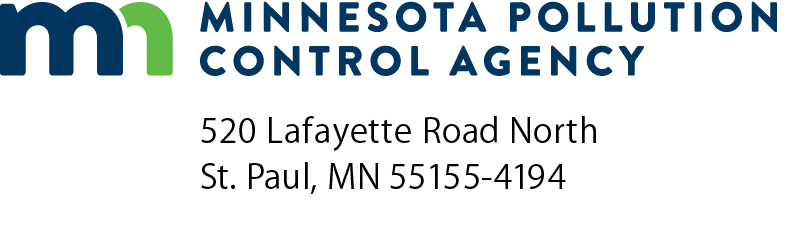 UST supervisor certification initial/
upgrade/renewal applicationUnderground Storage Tank (UST) ProgramDoc Type:  Compliance CertificationPersonal informationPersonal informationPersonal informationPersonal informationPersonal informationPersonal informationPersonal informationPersonal informationPersonal informationPersonal informationPersonal informationPersonal informationPersonal informationPersonal informationPersonal informationName:Name:Name:Title:Title:Title:Home address*:Home address*:Home address*:Home address*:Home address*:City:State:State:Zip:Zip:Company informationCompany informationCompany informationCompany informationCompany informationCompany informationCompany informationCompany informationCompany informationCompany informationCompany informationCompany informationCompany informationCompany informationCompany informationEmployer name:Employer name:Employer name:Employer name:Employer name:Email address:Email address:Email address:Email address:Email address:Mailing address:Mailing address:Mailing address:Mailing address:Mailing address:City:City:State:State:State:Zip:Zip:Telephone:Telephone:Telephone:Telephone:Minnesota UST Contractor Certification number:Minnesota UST Contractor Certification number:Minnesota UST Contractor Certification number:Minnesota UST Contractor Certification number:Minnesota UST Contractor Certification number:Minnesota UST Contractor Certification number:Minnesota UST Contractor Certification number:Have you applied for USTs Supervisor Certification with the MPCA before?     Yes    NoHave you applied for USTs Supervisor Certification with the MPCA before?     Yes    NoHave you applied for USTs Supervisor Certification with the MPCA before?     Yes    NoHave you applied for USTs Supervisor Certification with the MPCA before?     Yes    NoHave you applied for USTs Supervisor Certification with the MPCA before?     Yes    NoHave you applied for USTs Supervisor Certification with the MPCA before?     Yes    NoHave you applied for USTs Supervisor Certification with the MPCA before?     Yes    NoHave you applied for USTs Supervisor Certification with the MPCA before?     Yes    NoHave you applied for USTs Supervisor Certification with the MPCA before?     Yes    NoHave you applied for USTs Supervisor Certification with the MPCA before?     Yes    NoHave you applied for USTs Supervisor Certification with the MPCA before?     Yes    NoHave you applied for USTs Supervisor Certification with the MPCA before?     Yes    NoHave you applied for USTs Supervisor Certification with the MPCA before?     Yes    NoHave you applied for USTs Supervisor Certification with the MPCA before?     Yes    NoHave you applied for USTs Supervisor Certification with the MPCA before?     Yes    NoHave you applied for USTs Supervisor Certification with the MPCA before?     Yes    NoHave you applied for USTs Supervisor Certification with the MPCA before?     Yes    NoIf yes and you were certified, what is your Minnesota  Supervisor Certification number:If yes and you were certified, what is your Minnesota  Supervisor Certification number:If yes and you were certified, what is your Minnesota  Supervisor Certification number:If yes and you were certified, what is your Minnesota  Supervisor Certification number:If yes and you were certified, what is your Minnesota  Supervisor Certification number:If yes and you were certified, what is your Minnesota  Supervisor Certification number:If yes and you were certified, what is your Minnesota  Supervisor Certification number:If yes and you were certified, what is your Minnesota  Supervisor Certification number:If yes and you were certified, what is your Minnesota  Supervisor Certification number:If yes and you were certified, what is your Minnesota  Supervisor Certification number:If yes and you were certified, what is your Minnesota  Supervisor Certification number:If yes and you were certified, what is your Minnesota  Supervisor Certification number:If yes and you were certified, what is your Minnesota  Supervisor Certification number:If yes and you were certified, what is your Minnesota  Supervisor Certification number:If yes and you were certified, what is your Minnesota  Supervisor Certification number:Disciplines:     Install     Repair     ClosureDisciplines:     Install     Repair     ClosureDisciplines:     Install     Repair     ClosureDisciplines:     Install     Repair     ClosureDisciplines:     Install     Repair     ClosureDisciplines:     Install     Repair     ClosureDisciplines:     Install     Repair     ClosureDisciplines:     Install     Repair     ClosureDisciplines:     Install     Repair     ClosureDisciplines:     Install     Repair     ClosureDisciplines:     Install     Repair     ClosureDisciplines:     Install     Repair     ClosureDisciplines:     Install     Repair     ClosureDisciplines:     Install     Repair     ClosureDisciplines:     Install     Repair     ClosureDisciplines:     Install     Repair     ClosureDisciplines:     Install     Repair     ClosureIf yes, and you were not certified, what was deficient?If yes, and you were not certified, what was deficient?If yes, and you were not certified, what was deficient?If yes, and you were not certified, what was deficient?If yes, and you were not certified, what was deficient?If yes, and you were not certified, what was deficient?If yes, and you were not certified, what was deficient?If yes, and you were not certified, what was deficient?If yes, and you were not certified, what was deficient?A.Do you have at least two years of tank service experience?    Yes   NoIf yes, briefly describe this experience:B.Has your certification, license or other authorization to perform tank services ever been revoked or suspended or are/were enforcement actions related to tank services pending against you in any jurisdiction?    Yes   NoIf yes, briefly explain (use a separate sheet, if needed):A.During the four (4) year period immediately prior to making this application, have you actively participated in the field on a minimum of five (5) regulated  projects with at least four (4) of these projects being in the discipline for which you are applying for certification?    Yes   NoProject 1   Discipline  Install  Repair  ClosureProject 1   Discipline  Install  Repair  ClosureSite contact:Site name:Telephone:Address:Certified Supvr:City/State: Cert #:Project 2   Discipline  Install  Repair  ClosureProject 2   Discipline  Install  Repair  ClosureSite contact:Site name:Telephone:Address:Certified Supvr:City/State: Cert #:Project 3   Discipline  Install  Repair  ClosureProject 3   Discipline  Install  Repair  ClosureSite contact:Site name:Telephone:Address:Certified Supvr:City/State: Cert #:Project 4   Discipline  Install  Repair  ClosureProject 4   Discipline  Install  Repair  ClosureSite contact:Site name:Telephone:Address:Certified Supvr:City/State: Cert #:Project 5   Discipline  Install  Repair  ClosureProject 5   Discipline  Install  Repair  ClosureSite contact:Site name:Telephone:Address:Certified Supvr:City/State: Cert #:Applicant name:Title:Applicant signature:Date (mm/dd/yyyy):Date (mm/dd/yyyy):Subscribed and sworn to before me this:Subscribed and sworn to before me this:Subscribed and sworn to before me this:Subscribed and sworn to before me this:Subscribed and sworn to before me this:day of,